Экскурсия на завод "Звезда"5 "А" с классным воспитателем Натальей Николаевной Пуршевой посетили завод игрушек «Звезда» в городе Лобня. У ребят была уникальная возможность побывать на заводе игрушек и своими глазами увидеть, как создаются сборные модели и настольные игры от разработки до упаковки, удивительное перевоплощение крошечных прозрачных гранул в красивые яркие игрушки, которые поступают на полки магазинов. В отделе разработок специалист показал, как игрушки конструируются в 3D-программах. Завод «Звезда» является ведущим производителем сборных масштабных моделей и настольных игр в России. Экскурсия была очень познавательной и интересной.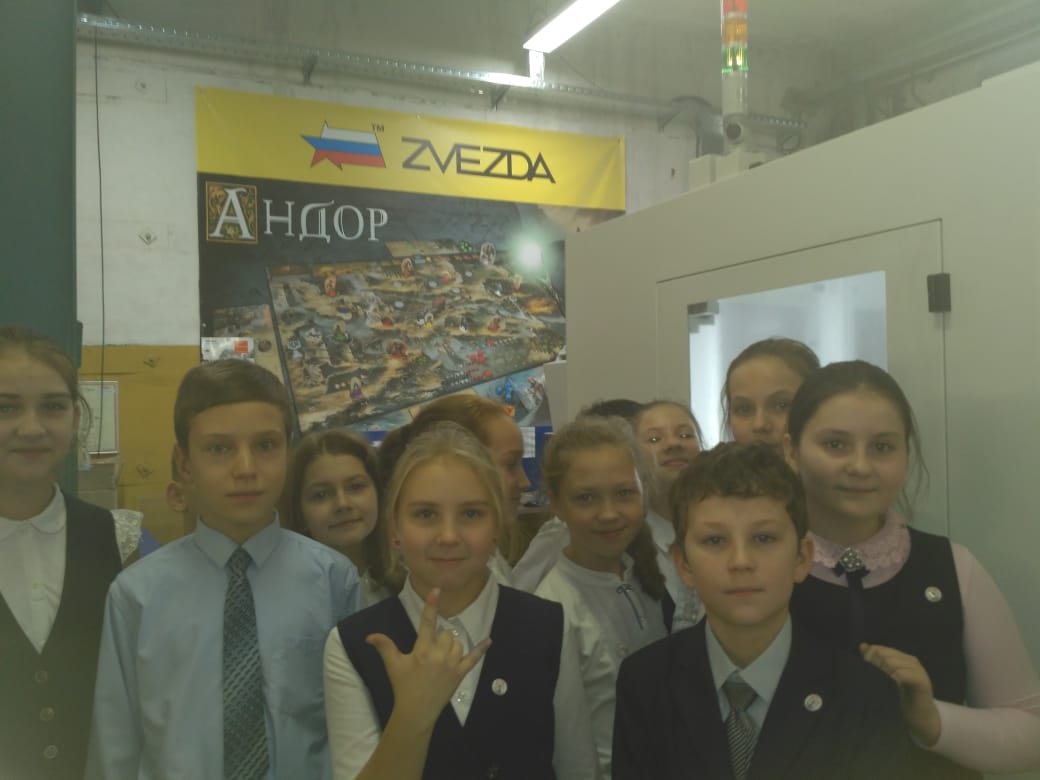 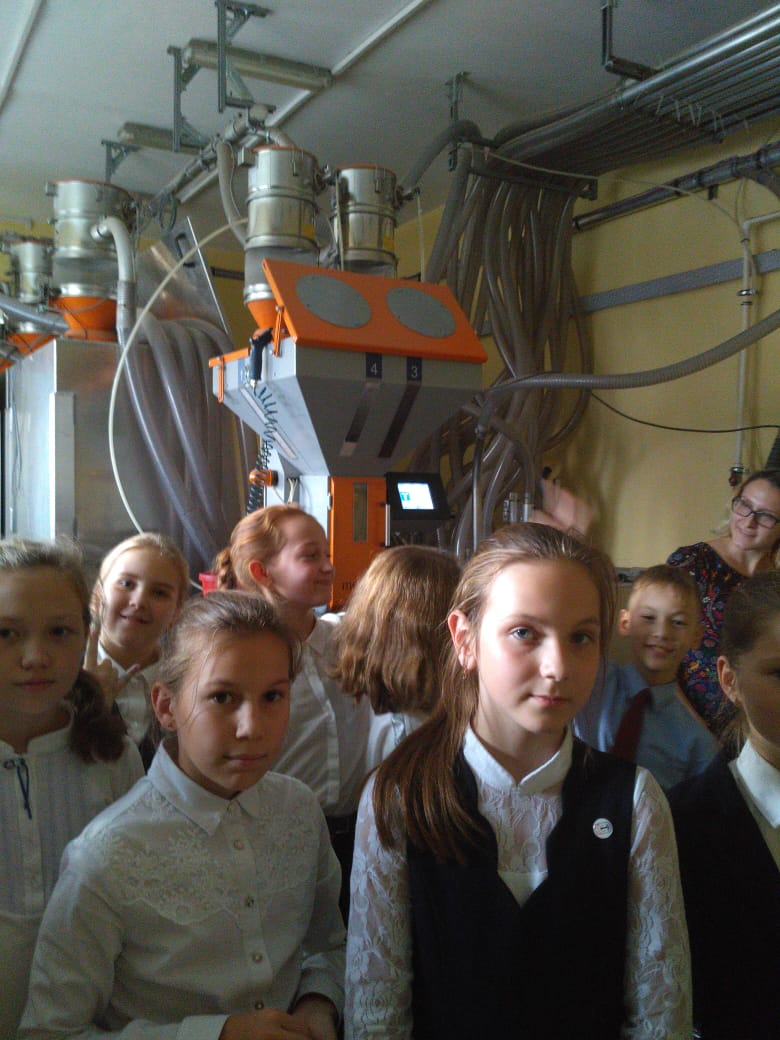 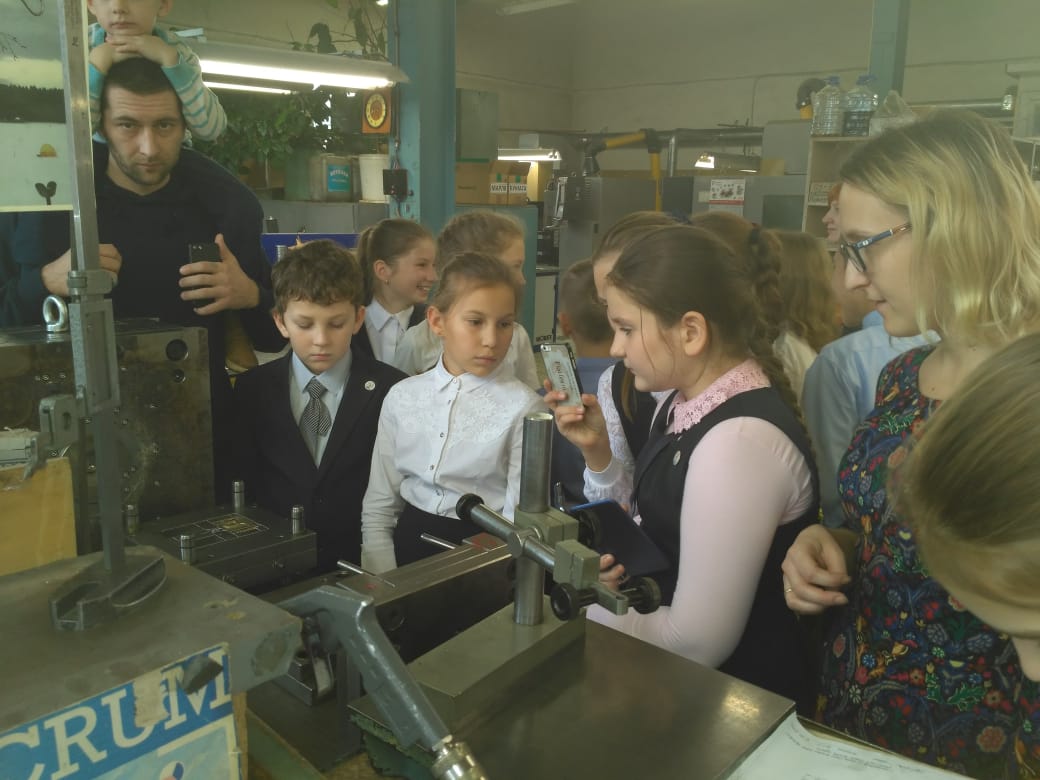 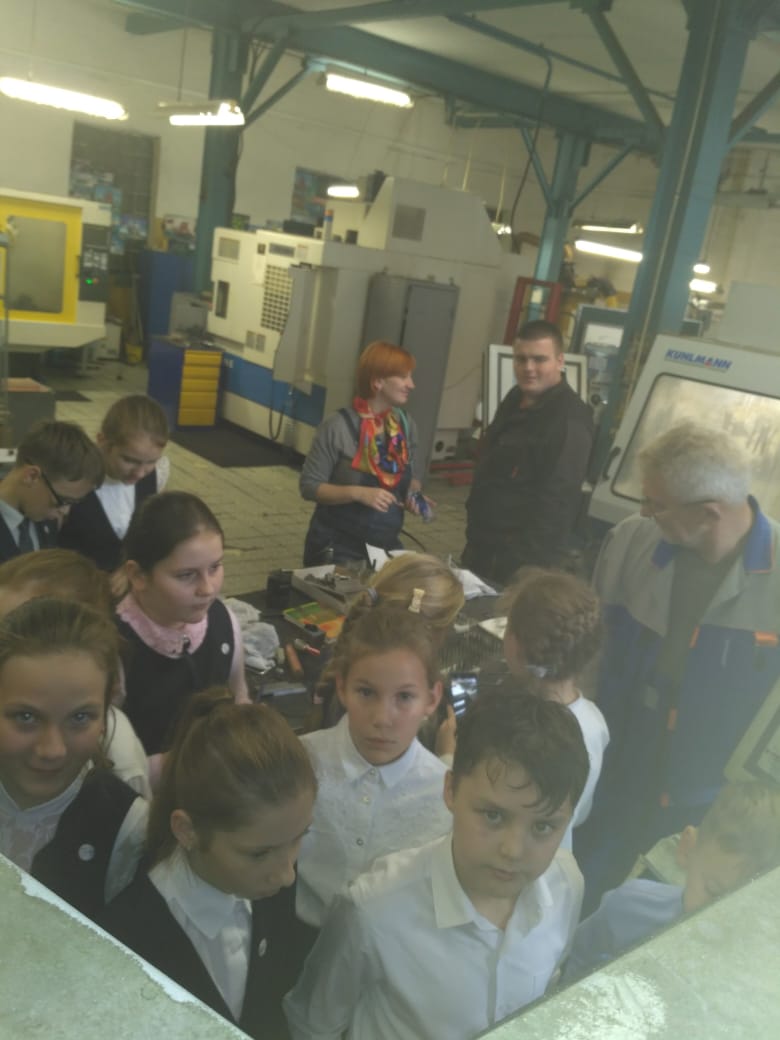 